Nombre: ___________________________	     Apellido: ___________________________Está prohibido el uso de documentos y de todo aparato eléctrico.COMPRENSIÓN ESCRITA: La empresa de los coches compartidos. Cambio 16. Abril de 2015Lea el texto y marque la respuesta correcta: (4 puntos)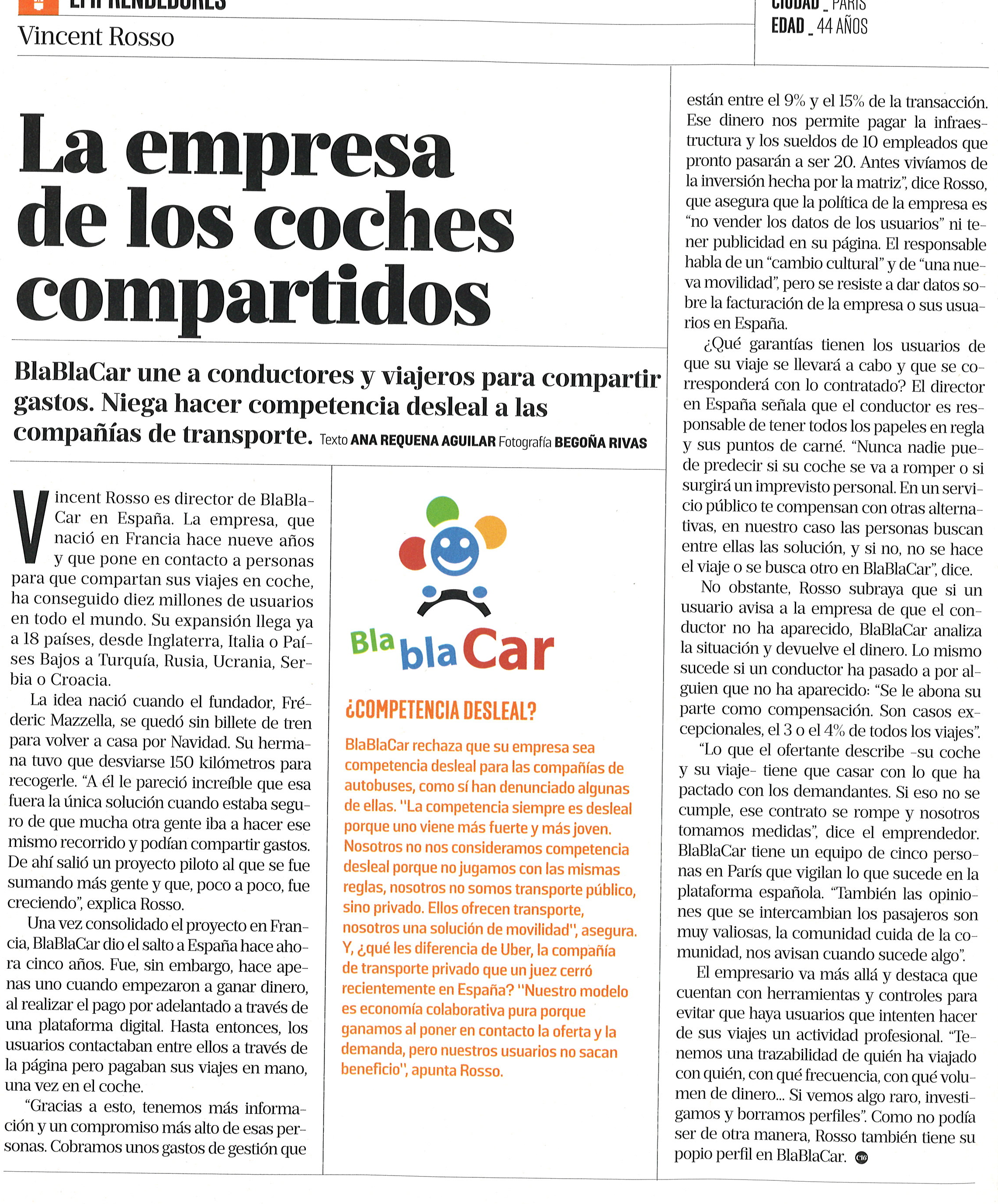 1.- El objetivo de BlaBlacar es:□	poner en relación a conductores y viajeros para compartir gastos.□	Unir a conductores y viajeros para viajar acompañados.□	Unir a conductores y viajeros para que el viaje sea más ameno.2.-  La idea nació:□	Cuando Fréderic Mazzella, no pudo volver a casa. □	Cuando su hermana tuvo que desviarse para ir a buscarlo.□	Cuando le pareció  increíble que esa fuera la única solución.3.-  BlaBlacar empezó a funcionar en España	□	Hace 5 años	□	Hace 1 año	□	Hace 10 años4.-  BlaBlacar  para tener  más información y comprometer a las personas	□	Cuenta con una plataforma digital.	□	contacta a los usuarios a través de la página web.	□	paga directamente a los usuarios.5.- BlaBlacar cobra unos gastos de gestión para	□	mandar a la casa matriz.	□	para retribuir a los usuarios.	□	para pagar a los empleados 6.- La política de BlaBlacar es	□	 vender los datos de los usuarios.	□	tener publicidad en su página.	□	ni lo uno ni lo otro.7.- Para que el viaje se lleve a cabo y que coincida con lo contratado,	□	el propietario del vehículo tiene que tener todos los papeles en orden.	□	al propietario le tienen que faltar puntos en el carné.	□	al propietario le pasará algo imprevisto.8.- Si pasara algo imprevisto y no se lleva a cabo el viaje,	□	el propietario devuelve el dinero.	□	Las dos partes buscan una solución.		□	Blablacar toma medidas.	9.- Cuando una de las dos partes no cumple con lo pactado	□	el conductor  le devuelve el dinero al usuario.	□	BlaBlacar  le devuelve el dinero al usuario 	□	el usuario le devuelve el dinero a BlaBlacar.10.- Cuando no se cumple el contrato	□	BlaBlacar  vigila la plataforma en España	□	BlaBlacar  rompe el contrato	□	Las opiniones de los pasajeros son muy importantes.11.- Los usuarios no pueden hacer de sus viajes una actividad profesional porque	□	BlaBlacar dispone de una buena trazabilidad	□	BlaBlacar borra perfiles.	□	El gerente tiene su propio perfil en BlaBlacar.	 12.- Blablacar no hace competencia a los autobuses 	□	porque es transporte privado	□	porque es transporte público 	□	porque juega con las mismas cartasENCIERRE: 								   (3 puntos)1.- Don Quijote se volvió loco (1)___________leer demasiados libros de caballerías y se hizo caballero (2)___________ buscar aventuras.  Un día “subió sobre su famoso caballo Rocinante y comenzó a caminar (3)____________ el antiguo y conocido campo de Montiel”.a) para			b) por 				c) cona) con			b) para				c) ena) para			b) por				c) a2.- Pablo (1) _________ muy amable siempre, pero desde hace unas semanas (2)__________ muy antipático, no sé lo qué le pasa.	1) a) está			b) es	2) a) es 			b) está	3.- Roberto (1)_____________ muy orgulloso. No tiene trabajo y va justo de dinero, pero por no pedir dinero a nadie (2)____________ capaz  de pasar  hambre.	1) a) es				b) está	2) a) está			b) es4.- Si mañana llueve, no ________________ ir al campo y _________________ en casa.a) he podido / me he quedado	b) podré / me quedaré		c) podía / me quedaba	5.- Si no vienes conmigo ahora, ___________________.	a) me enfado			b) me estoy enfadando		c) me enfadé6.- Si tuviera dinero, no_____________________ tanto.	a) trabajaré			b) trabajaría 				c) trabajo 7.- Ayer, no _____________a clase porque_____________ muchas cosas que hacer.	a) fui / tenía			b) he ido / tuve			c) fui / he tenido8.- Este verano, _____________de vacaciones a la playa y así____________ disfrutar del sol.	a) iré / podré			b) he ido/pude				c) iré/puedoEN LAS SIGUIENTES NOTAS FALTAN LOS VERBOS. ESCRÍBALOS EN LA FORMA CORRECTA:					(6 puntos)No es necesario que ________________ (decírmelo) porque ya (saberlo) ________________(Mirarse / vosotros) ________________ en el espejo del pasilloCuando (recibir / tú) ________________ la carta con la respuesta de la empresa, no tardes en contestar, mostrarás así que mientras (trabajar / tú) ________________ con los colaboradores de dicha empresa, tendrás capacidad para reaccionar sin demora.Se levantará antes de que (salir / él) ________________ el sol para trabajar en el campo porque sino (hacer) ________________ mucho calorHaré lo que (decir / ellos) ________________si (decírmelo) ________________ a tiempo.Cuando (ser / yo) ________________ niño (ir / yo) ________________ a la escuela en bicicleta y mis amigos (esperarme ) ________________ delante de la puerta. EXPRESIÓN ESCRITA: 						(7 puntos)Has tenido una mala experiencia con BlaBlacar. El conductor con el que te pusiste de acuerdo para hacer un viaje no vino a recogerte. (120 palabras)Escribe un e-mil a Blablacar en el que:●Te quejas por la falta de seriedad●Enumera los inconvenientes que te ha provocado este incidente●Pides que te devuelvan el dinero●Amenazas si no quieren hacerlo.1)Javier, cariño, necesito que (ir, tú) ________________al supermercado y que (comprar, tú)_______________ azafrán, porque quiero (hacer) ____________ una paella mañana.2) Srta. Gracita,La señora Morales quiere que (llamar, usted) ____________ por teléfono al señor Landa y que le (decir, usted) _____________ que necesita (tener)________________ el informe mañana.